INDICAÇÃO Nº                         Assunto: Solicita a manutenção das calçadas em volta da Praça José Botelho Nunes, localizada na Rua Santo Antônio, conforme esclarece.                                     Senhor Presidente:                       CONSIDERANDO que moradores vieram até este vereador pedindo a manutenção das calçadas em volta da praça, pois as mesmas se encontram quebradas, assim podendo causar acidentes aos munícipes que passam pelo local.                                 INDICO, ao Senhor Prefeito Municipal, nos termos do Regimento Interno desta Casa de Leis, se digne determinar ao setor competente da administração as providências necessárias para a manutenção nas calçadas em volta da praça José Botelho Nunes, localizada na Rua Santo Antônio.                        SALA DAS SESSÕES, 30 de agosto de 2017.                                               FERNANDO SOARES                                                       Vereador PR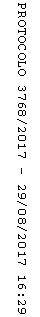 